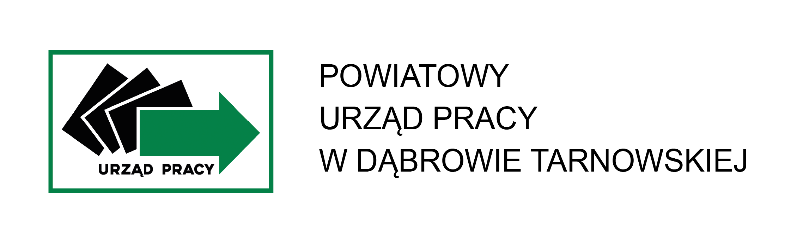 ul. Marsz. Józefa Piłsudskiego 33, 33-200 Dąbrowa TarnowskaTel. (14) 642 31 78, Fax. (14) 642 24 78, e-mail: krda@praca.gov.plNumer wniosku CAZ.630.________202__WNIOSEKo udzielenie refundacji ze środków Funduszu Pracykosztów wyposażenia lub doposażenia stanowiska pracy Wniosek należy wypełnić w sposób czytelny, wpisując treść w każdym do tego wyznaczonym punkcie wniosku. Wszelkie poprawki należy dokonywać poprzez skreślenie, zaparafowanie i podanie daty dokonania zmiany.Nie należy modyfikować i usuwać elementów wniosku.Złożony wniosek nie podlega zwrotowi.O uwzględnieniu lub odmowie uwzględnienia wniosku podmiot powiadamiany jest w formie pisemnej w terminie 30 dni od dnia złożenia kompletnego i prawidłowo wypełnionego wniosku.Podpisanie umowy o refundację nastąpi w terminie 1 miesiąca od dnia uwzględnienia wniosku.podstawa prawna: art. 46 ust.1 pkt 1 i ust. 1a  ustawy z dnia 20 kwietnia 2004 r. o promocji zatrudnienia i instytucjach rynku pracy oraz rozporządzenie Ministra Rodziny, Pracy i Polityki Społecznej z dnia 14 lipca 2017r. w sprawie dokonywania z Funduszu Pracy refundacji kosztów wyposażenia lub doposażenia stanowiska pracy oraz przyznawania środków na podjęcie działalności gospodarczej.Wnioskowana kwota środków: ………………………………… zł.(słownie: …………………………………………………………………………………………………………………….)Liczba wyposażanych lub doposażonych stanowisk pracy: …………………………………Nazwa lub imię i nazwisko (w przypadku osoby fizycznej) : ………………………………………………………………………………………………………………………………………………………………………………….………………………………………………………………………………………………………………………….Adres siedziby albo adres zamieszkania ………………………………………………………………………….…………………………………………………………………………………………………………………………..Nr ewidencyjny PESEL, w przypadku osoby fizycznej: ……………………………………………....................Numer telefonu kontaktowego oraz e-mail: ………………………………………………………………………...…………………………………………………………………………………………………………………………..Miejsce prowadzenia działalności: …………………………………………………………………………………Numer identyfikacyjny REGON: ……………………………………………………………………………………Numer identyfikacji podatkowej NIP: ………………………………………………………………………………Numer KRS: …………………………………………………………………………………………………………..Rodzaj działalności: …………………………………………………………………………………………………..Data rozpoczęcia działalności: ………………………………………………………………………………………Symbol podklasy rodzaju prowadzonej działalności określonej zgodnie z Polską Klasyfikacją Działalności (PKD) związanej z refundowanym stanowiskiem pracy :…………………………………………………………………………………………………………………………..Oznaczenie formy prawnej działalności (np. osoba fizyczna prowadząca działalność gospodarczą, spółka cywilna, spółka z o. o.).………………………………………………………………………………………………………………………….Podleganie podatkowi od towarów i usług (zaznaczyć właściwe): jestem płatnikiem podatku od towarów i usług (VAT) nie jestem płatnikiem podatku od towarów i usług (VAT)Imię i nazwisko oraz telefon kontaktowy, osoby wskazanej do kontaktów z Powiatowym Urzędem Pracy: …………………………………………………………………………………………………………………………Liczba zatrudnionych pracowników w przeliczeniu na pełny wymiar czasu pracy w okresie ostatnich 6 miesięcy poprzedzających dzień złożenia wniosku: ………………………………………………………………………………………………………………………………..…………………………………………………………………………………………………………………W przypadku zmniejszenia stanu zatrudnienia należy podać sposób rozwiązania stosunku pracy (tryb zgodny z Kodeksem Pracy).………………………………………………………………………………………………………………………………..…………………………………………………………………………………………………………………Aktualna (na dzień złożenia wniosku) liczba zatrudnionych pracowników w przeliczeniu na pełen wymiar czasu pracy: ……………….., w tym na miejscach refundowanych z Funduszu Pracy: ……………….., PFRON: ………………..Liczba osób odbywających staż, na podstawie skierowań z urzędu pracy: ………………..Współpraca Wnioskodawcy z PUP w Dąbrowie Tarnowskiej w okresie ostatnich trzech lat przed dniem złożenia wniosku:Informacja dotycząca wymiaru czasu pracy: …………………………………………………………………….Miejsce wykonywania pracy (adres): ……………………………………………………………………………..Zmianowość: …….…, godziny pracy (od …………… do ……………..) w poszczególnych dniach tygodniaUmowa o pracę na okres: …………………………….……………/czas nieokreślony Deklaracja udziału wkładu własnego w planowanej inwestycji udział środków własnych w doposażonych lub wyposażanym stanowisku pracy w kwocie:………………………………… zł, słownie:………………………………………………………………………..Wymagane kwalifikacje, umiejętności lub doświadczenie zawodowe niezbędne do wykonywania pracy: poręczenie osób fizycznych,  akt notarialny o poddaniu się egzekucji przez dłużnika, blokada środków zgromadzonych na rachunku bankowym, zastaw na prawach lub rzeczach, gwarancja bankowa, weksel z poręczeniem wekslowym (aval).Kalkulacja wydatków na wyposażenie lub doposażenie poszczególnych stanowisk pracy i źródła ich finansowania:……………………………………………………...(data, pieczęć i podpis Wnioskodawcy lub osoby upoważnionej do jego reprezentacji)Posiadając pełną zdolność do czynności prawnych, zgodnie ze stanem faktycznym i w pełni świadomy w imieniu własnym/ podmiotu, który reprezentuję oświadczam, że:Prowadzę działalność:  gospodarczą w rozumieniu przepisów ustawy Prawo przedsiębiorców, przez okres co najmniej 6 miesięcy bezpośrednio poprzedzających dzień złożenia wniosku; na podstawie ustawy z dnia 14 grudnia 2016 r. Prawo oświatowe przez okres co najmniej 6 miesięcy bezpośrednio poprzedzających dzień złożenia wniosku;W okresie 6 miesięcy bezpośrednio poprzedzających dzień złożenia wniosku nie rozwiązałem/rozwiązałem* stosunku/ek pracy z pracownikiem w drodze wypowiedzenia bądź na mocy porozumienia stron z przyczyn niedotyczących pracowników oraz   nie obniżyłem wymiaru czasu pracy pracownika; obniżyłem wymiar czasu pracy pracownika na podstawie art. 15g ust. 8 lub art. 15gb ust. 1 pkt 1 ustawy z dnia 2 marca 2020 r. o szczególnych rozwiązaniach związanych z zapobieganiem, przeciwdziałaniem i zwalczaniem COVID-19, innych chorób zakaźnych oraz wywołanych nimi sytuacji kryzysowych zwanej dalej „ustawą COVID-19” lub na podstawie aneksu do umowy zawartej ze starostą w związku z art. 15zzf ustawy COVID-19.Nie zalegam/zalegam* w dniu złożenia wniosku z wypłacaniem w terminie wynagrodzeń pracownikom oraz z opłacaniem w terminie należnych składek na ubezpieczenia społeczne, zdrowotne, Fundusz Pracy, Fundusz Gwarantowanych Świadczeń Pracowniczych, Państwowy Fundusz Rehabilitacji Osób Niepełnosprawnych oraz Fundusz Emerytur Pomostowych;W okresie 2 lat przed dniem złożenia wniosku nie byłem karany za przestępstwo przeciwko obrotowi gospodarczemu, w rozumieniu ustawy z dnia 6 czerwca 1997 r. – Kodeks karny lub ustawy z dnia 28 października 2002 roku o odpowiedzialności podmiotów zbiorowych za czyny zabronione pod groźbą kary. Jestem świadomy odpowiedzialności karnej za złożenie fałszywego oświadczenia;Nie zalegam w dniu złożenia wniosku z opłacaniem innych danin publicznych i nie posiadam nieuregulowanych w terminie zobowiązań cywilnoprawnych;Spełniam warunki określone w rozporządzeniu Ministra Rodziny, Pracy i Polityki Społecznej z dnia 14 lipca 2017 r. w sprawie dokonywania z Funduszu Pracy refundacji kosztów wyposażenia lub doposażenia stanowiska pracy oraz przyznawania środków na podjęcie działalności gospodarczej;Spełniam warunki określone w rozporządzeniu Komisji (UE) nr 1407/2013 z dnia 18.12.2013 r. w  sprawie stosowania art. 107 i 108 Traktatu o funkcjonowaniu Unii Europejskiej do pomocy de minimis (Dz. Urz. UE L 352 z dnia 24.12.2013 r., str. 1; Dz. Urz. UE z 2020 r. L 215, str. 3);Otrzymałem/nie otrzymałem* pomoc/y de minimis w roku, którym ubiegam się o pomoc oraz w ciągu 2 poprzedzających go lat obrotowych w kwocie ogółem:………………………………………… zł, co stanowi ………………….……………………………..euro.W okresie 365 dni przed złożeniem wniosku zostałem/nie zostałem* ukarany lub zostałem/nie zostałem* skazany prawomocnym wyrokiem za naruszenie przepisów prawa pracy, albo jestem/nie jestem* objęty postępowaniem dotyczącym naruszenia przepisów prawa pracy;Jestem/nie jestem* w stanie likwidacji lub upadłości;Przysługuje/nie przysługuje* mi prawo do odliczenia lub zwrotu, zgodnie z ustawą z dnia 11 marca 2004 r. o podatku od towarów i usług, równowartości podatku naliczonego dotyczącego zakupionych towarów i usług w ramach przyznanej refundacji;Wyrażam zgodę na przeprowadzenie wizyty monitorującej przez Urząd na temat stanu przygotowań i uzasadnionych potrzeb wyposażenia lub doposażenia stanowiska pracy dla skierowanego bezrobotnego/ poszukującego pracy opiekuna osoby niepełnosprawnej;Zapoznałem się z obowiązującymi zasadami organizacji i finansowania instrumentów rynku pracy przez Powiatowy Urząd Pracy w Dąbrowie Tarnowskiej.Świadomy odpowiedzialności za podanie nieprawdziwych informacji oświadczam, że dane i oświadczenia zawarte w niniejszym wniosku są zgodne z prawdą.……………………..…………………..……………..(data, podpis i pieczęć Wnioskodawcy lub osoby uprawnionej do jego reprezentacji)W imieniu własnym/podmiotu, który reprezentuję, oświadczam, że:znana jest mi treść regulacji prawnych określonych w:Ustawie z dnia 20 kwietnia 2004 r. o promocji zatrudnienia i instytucjach rynku pracy w kwestii refundacji kosztów wyposażenia lub doposażenia stanowiska pracy;Rozporządzeniu Ministra Rodziny, Pracy i Polityki Społecznej z dnia 14 lipca 2017 r. w sprawie dokonywania z Funduszu Pracy refundacji kosztów wyposażenia lub doposażenia stanowiska pracy dla skierowanego bezrobotnego oraz przyznawania środków na podjęcie działalności gospodarczej;Rozporządzeniu Komisji (UE) nr 1407/2013 z dnia 18 grudnia 2013 r. w sprawie stosowania art. 107 i art. 108 Traktatu o funkcjonowaniu Unii Europejskiej do pomocy de minimis (Dz. Urz. nr L 352, z24.12.2013);zapoznałem/am się z obowiązującymi Zasadami organizacji i finansowania instrumentów rynku pracy przez Powiatowy Urząd Pracy w Dąbrowie Tarnowskiej.mam świadomość obowiązku:utrzymania przez łączny okres 24 miesięcy stanowiska pracy utworzonego w związku z przyznaną refundacją, wraz z zatrudnieniem w pełnym wymiarze czasu pracy;zwrotu równowartości odzyskanego, zgodnie z ustawą z dnia 11 marca 2004 r. o podatku od towarów i usług podatku od zakupionych towarów i usług w ramach przyznanej refundacji;niezwłocznego powiadomienia Powiatowego Urzędu Pracy, jeżeli w okresie od dnia złożenia wniosku do dnia podpisania umowy o refundację kosztów ulegnie zmianie stan prawny lub stan faktyczny wskazany w dniu złożenia wniosku;przyjmuję do wiadomości, że:Urząd nie może przyjąć oferty pracy o ile pracodawca zawarł w ofercie pracy wymagania, które naruszają zasadę równego traktowania w zatrudnieniu, w rozumieniu przepisów prawa pracy, i mogą dyskryminować kandydatów do pracy, w szczególności ze względu na płeć, wiek, niepełnosprawność, rasę, religię, narodowość, przekonania polityczne, przynależność związkową, pochodzenie etniczne, wyznanie lub orientację seksualną, a także gdy przedmiotowaUrząd nie może przyjąć oferty pracy o ile pracodawca zawarł w ofercie pracy wymagania, które naruszają zasadę równego traktowania w zatrudnieniu, w rozumieniu przepisów prawa pracy, i mogą dyskryminować kandydatów do pracy, w szczególności ze względu na płeć, wiek, niepełnosprawność, rasę, religię, narodowość, przekonania polityczne, przynależność związkową, pochodzenie etniczne, wyznanie lub orientację seksualną, a także gdy przedmiotowa oferta została w tym samym czasie zgłoszona do realizacji do innego PUP na terenie kraju;PUP może nie przyjąć oferty pracy, w szczególności jeżeli pracodawca w okresie 365 dni przed dniem zgłoszenia oferty pracy został ukarany lub skazany prawomocnym wyrokiem za naruszenie przepisów prawa pracy albo jest objęty postępowaniem dotyczącym naruszenia przepisów prawa pracy;w przypadku podania we wniosku nieprawdziwych informacji Dyrektor PUP może odmówić uwzględnienia wniosku;w uzasadnionych przypadkach po pozytywnym zaopiniowaniu wniosku przez Komisję, a przed jego akceptacją przez Dyrektora PUP, umożliwię pracownikom Urzędu przeprowadzenie wizyty monitorującej mającej na celu weryfikację danych zawartych we wniosku.mam świadomość, iż:wniosek o refundację może być uwzględniony, jeżeli:Wnioskodawca spełnia warunki, o których mowa w rozporządzeniu Ministra Rodziny, Pracy i Polityki Społecznej z dnia 14 lipca 2017 r. w sprawie dokonywania z Funduszu Pracy refundacji kosztów wyposażenia lub doposażenia stanowiska pracy oraz przyznawania środków na podjęcie działalności gospodarczej;złożony wniosek jest kompletny i prawidłowo sporządzony; podstawą refundacji będzie rozliczenie wydatków poniesionych na podstawie umowy zawartej z Urzędem;przed dokonaniem wypłaty refundacji konieczne będzie złożenie oświadczenia o niezmniejszeniu wymiaru czasu pracy pracownika i nierozwiązaniu stosunku pracy z pracownikiem w drodze wypowiedzenia dokonanego przez podmiot bądź na mocy porozumienia stron z przyczyn niedotyczących pracowników od dnia złożenia wniosku do dnia otrzymania refundacji;zobowiązuję się do:przed dokonaniem wypłaty refundacji i przed skierowaniem kandydata(ów) do podmiotu umożliwienia pracownikom PUP przeprowadzenia wizyty monitorującej, stwierdzającej utworzenie stanowiska pracy, jego wyposażenie lub doposażenie oraz umożliwienia weryfikacji dokumentów potwierdzających informacje o stanie zatrudnienia oraz zawarte we wniosku oraz dołączonych dokumentach;niezwłocznego poinformowania Urzędu o fakcie uzyskania innej pomocy publicznej lub pomocy de minimis w okresie od dnia złożenia wniosku do dnia podpisania umowy o refundację;świadomy/a odpowiedzialności karnej z art. 233 Kodeksu Karnego za zeznanie nieprawdy lub zatajenie prawdy, oświadczam, iż w związku art. 7 ust. 1 ustawy z dnia 13.04 2022 r. o szczególnych rozwiązaniach w zakresie przeciwdziałania wspieraniu agresji na Ukrainę oraz służących ochronie bezpieczeństwa narodowego (t.j. Dz. U. z 2023 r. poz. 129 z późn. zm.) oświadczam, że:nie jestem wymieniony w wykazach określonych w rozporządzeniu 765/2006 i rozporządzeniu 269/2014 albo wpisany na listę na podstawie decyzji w sprawie wpisu na listę rozstrzygającej o zastosowaniu środka, o którym mowa w art. 1 pkt 3 ww. ustawy;Beneficjentem rzeczywistym Wnioskodawcy w rozumieniu ustawy z dnia 1 marca 2018 r. o przeciwdziałaniu praniu pieniędzy oraz finansowaniu terroryzmu (Dz. U. z 2022 r. poz. 593 i 655) nie jest osoba wymieniona w wykazach określonych w rozporządzeniu 765/2006 i rozporządzeniu 269/2014 albo wpisana na listę lub będąca takim beneficjentem rzeczywistym od dnia 24 lutego 2022 r., o ile została wpisana na listę na podstawie decyzji w sprawie wpisu na listę rozstrzygającej o zastosowaniu środka, o którym mowa w art.1 pkt 3 ww. ustawy;jednostką dominującą Wnioskodawcy w rozumieniu art. 3 ust. 1 pkt. 37 ustawy z dnia 29 września 1994 r. o rachunkowości (t.j. Dz.U. z 2023 r. poz. 120 z późn. zm.), nie jest podmiot wymieniony w wykazach określonych w rozporządzeniu 765/2006 i rozporządzeniu 269/2014 albo wpisany na listę lub będący taką jednostką dominującą od dnia 24 lutego 2022 r., o ile nie został wpisany na listę na podstawie decyzji w sprawie wpisu na listę rozstrzygającej o zastosowaniu środka, o którym mowa w art. 1 pkt. 3 ww. ustawy.……………………..…………………..……………..(data, podpis i pieczęć Wnioskodawcy lub osoby uprawnionej do jego reprezentacji)Dokumenty potwierdzające formę prawną Wnioskodawcy:w przypadku wnioskodawców podlegających wpisowi do Centralnej Ewidencji i Informacji o Działalności Gospodarczej dokument potwierdzający wpis w formie wydruku ze strony internetowej;w przypadku wnioskodawców podlegających wpisowi do Krajowego Rejestru Sądowego – dokument potwierdzający wpis do KRS w formie wydruku ze strony internetowej;kserokopie innych dokumentów potwierdzających formę prawną istnienia Wnioskodawcy, np. kserokopia statutu, regulaminu, uchwały, umowy spółki cywilnej itp.;Kserokopia dokumentu potwierdzającego upoważnienie do reprezentacji i podpisania umowy osoby wskazanej we wniosku, np. kserokopie powołania, mianowania lub pełnomocnictwo udzielone przez uprawnione osoby, o ile nie wynika ono z innych dokumentów dołączonych do wniosku;Umowa spółki w przypadku spółek cywilnych;Załącznik nr 1 – Oświadczenie o pomocy de minimis stanowiące załącznik nr 1 do wniosku;Formularz informacji przedstawianych przy ubieganiu się o pomoc de minimis, którego wzór określa załącznik nr 1 do rozporządzenia Rady Ministrów z dnia 24.10.2014 r. zmieniającego rozporządzenie w sprawie zakresu informacji przedstawianych przez podmiot ubiegający się o pomoc de minimis (Dz. U. z 2014 r. poz. 1543).Wszystkie kserokopie wymaganych dokumentów muszą być potwierdzone za zgodność z oryginałem przez wnioskodawcę lub osobę uprawnioną, o której mowa w art. 76 a § 2 k.p.a. Załącznik nr 1OŚWIADCZENIE o pomocy de minimisJa niżej podpisany/a  ……………………………………………………………………(imię i nazwisko) identyfikowany/a numerem PESEL: ……………………………………….………………………………….., oświadczam, że:w ciągu bieżącego roku oraz 2 lat poprzedzających złożenie wniosku w sprawie udzielenia refundacji ze środków Funduszu Pracy kosztów wyposażenia lub doposażenia stanowiska pracyotrzymałem(am)/ nie otrzymałem(am)* pomocy de minimis w roku, w którym ubiegam się o pomoc 
oraz w ciągu 2 poprzedzających go lat obrotowych;otrzymałem(am)/ nie otrzymałem(am)* inną pomoc publiczną w odniesieniu do tych samych kosztów kwalifikujących się do objęcia pomocą.* zakreślić właściweW przypadku otrzymania pomocy publicznej de minimis, o której mowa w niniejszym oświadczeniu należy wypełnić poniższe zestawienie lub dołączyć wszystkie kserokopie zaświadczeń o otrzymanej pomocy:

Wiarygodność podanych danych potwierdzam własnoręcznym podpisem………………………………………….
 (data i podpis Wnioskodawcy) dla skierowanego bezrobotnego  dla skierowanego poszukującego pracy opiekuna osoby niepełnosprawnejDANE IDENTYFIKACYJNE I ADRESOWE WNIOSKODAWCY:DANE DOTYCZĄCE PROWADZONEJ DZIAŁALNOŚCI:DANE DOTYCZĄCE ZATRUDNIENIA:Forma aktywizacji zawodowej(prace interwencyjne, staż, doposażenie/wyposażenie stanowiska pracy, dotacja na rozpoczęcie działalności gospodarczej, inna)Okres współpracy (miesiąc, rok):Liczba osób przyjętych przez Wnioskodawcę w ramach wskazanej formy aktywizacji zawodowej:Liczba osób, którym Wnioskodawca powierzył wykonywanie pracy po zakończonej formie aktywizacji zawodowej:DANE DOTYCZĄCE PROWADZĄCEJ DZIAŁALNOŚCI: deklaruję nie deklarujęNazwa stanowiska, kod zawodu (zgodnie z Klasyfikacją Zawodów i Specjalności) Rodzaj wykonywanej pracy(proszę wskazać max. trzy podstawowe obowiązki)Kwalifikacje(poziom, kierunek wykształcenia) Inne wymagania (doświadczenie zawodowe, znajomość języków obcych, uprawnienia, umiejętności)Wysokość proponowanego wynagrodzenia PROPONOWANA FORMA ZABEZPIECZENIA ZWROTU REFUNDACJI DANE DOTYCZĄCE ŚRODKÓW I ICH WYKORZYSTANIAL.p.Rodzaj zakupu:Całkowita wartość brutto w PLN:Źródła finansowaniaŹródła finansowaniaOkreślenie stanu prawnego planowanych zakupów (nowe/ używane )L.p.Rodzaj zakupu:Całkowita wartość brutto w PLN:FunduszPracy/ EFS w PLN (brutto):Środkiwłasne w PLN (brutto):Określenie stanu prawnego planowanych zakupów (nowe/ używane )1.2.3.4.5.6.7.8.9.10.11.12.13.14.15.SZCZEGÓŁOWA SPECYFIKACJA WYDATKÓW DOTYCZĄCYCH WYPOSAŻENIA LUB DOPOSAŻENIA STANOWISK PRACY ZGODNIE Z WNIOSKOWANĄ KWOTĄ REFUNDACJI.(KOSZTY JAKIE ZOSTANĄ PONIESIONE OD DNIA ZAWARCIA UMOWY, W SZCZEGÓLNOŚĆI NA ZAKUP ŚRODKÓW TRWAŁYCH, URZĄDZEŃ, MASZYN, W TYM ŚRODKÓW NIEZBĘDNYCH DO ZAPEWNIENIA ZGODNOŚCI STANOWISK PRACY Z PRZEPISAMI BHP ORAZ WYMAGANIAMI ERGONOMII)Nazwa wydatku 
Ilość sztukUzasadnienie wydatku pod kątem ich celowości, niezbędności i przydatności w wykorzystaniu do pracy na refundowanym stanowiskuParametry techniczneCena w zł (brutto)Kwota do refundacji(brutto)Planowany termin zakupuNazwa wydatku 
Ilość sztukUzasadnienie wydatkuParametry techniczneCena zł(brutto)Kwota do refundacji (brutto)Planowany termin zakupuRAZEMRAZEMRAZEMRAZEMPotwierdzam prawdziwość danych zawartych w niniejszym wniosku oraz ich zgodności ze stanem prawnym oraz faktycznym. Jednoczenie mam świadomość, że dane zawarte we wniosku znajdą swoje odzwierciedlenie w zawartej z Urzędem umowie.Potwierdzam prawdziwość danych zawartych w niniejszym wniosku oraz ich zgodności ze stanem prawnym oraz faktycznym. Jednoczenie mam świadomość, że dane zawarte we wniosku znajdą swoje odzwierciedlenie w zawartej z Urzędem umowie.Potwierdzam prawdziwość danych zawartych w niniejszym wniosku oraz ich zgodności ze stanem prawnym oraz faktycznym. Jednoczenie mam świadomość, że dane zawarte we wniosku znajdą swoje odzwierciedlenie w zawartej z Urzędem umowie.Potwierdzam prawdziwość danych zawartych w niniejszym wniosku oraz ich zgodności ze stanem prawnym oraz faktycznym. Jednoczenie mam świadomość, że dane zawarte we wniosku znajdą swoje odzwierciedlenie w zawartej z Urzędem umowie.Potwierdzam prawdziwość danych zawartych w niniejszym wniosku oraz ich zgodności ze stanem prawnym oraz faktycznym. Jednoczenie mam świadomość, że dane zawarte we wniosku znajdą swoje odzwierciedlenie w zawartej z Urzędem umowie.Potwierdzam prawdziwość danych zawartych w niniejszym wniosku oraz ich zgodności ze stanem prawnym oraz faktycznym. Jednoczenie mam świadomość, że dane zawarte we wniosku znajdą swoje odzwierciedlenie w zawartej z Urzędem umowie.Potwierdzam prawdziwość danych zawartych w niniejszym wniosku oraz ich zgodności ze stanem prawnym oraz faktycznym. Jednoczenie mam świadomość, że dane zawarte we wniosku znajdą swoje odzwierciedlenie w zawartej z Urzędem umowie. OŚWIADCZENIA PODMIOTU PROWADZĄCEGO DZIAŁALNOŚĆ GOSPODARCZĄ NIEPUBLICZNEJ SZKOŁY, NIEPUBLICZNEGO PRZEDSZKOLAOŚWIADCZENIA WNIOSKODAWCYDO WNIOSKU NALEŻY DOŁĄCZYĆ:Wartość otrzymanej pomocy de minimisWartość pomocy ogółem  w PLNWartość pomocy ogółem w EURW okresie od dnia ……………………. do  dnia ………………………..